logo – kisailme	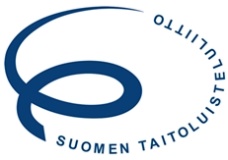 Muodostelmaluistelukilpailuissa huomioitavia ohjeita ja toimintatapoja koronapandemian aikana.Jokaisen kilpailuun osallistuvan ja saapuvan on noudatettava annettuja ohjeita, jotka on laadittu meidän jokaisen turvaksi. Ohjeistuksessa on pyritty huomioimaan mahdollisimman hyvin tilanteet, että kilpailut voidaan turvallisesti viedä läpi ja ettei tarpeettomia kohtaamisia ole.Saavu paikalle vain terveenäJos olet oireinen älä tule paikalleJos tiedät olevasi altistunut älä tule paikalleMuistaTulla paikalle vain terveenäTurvavälit kaikissa tilanteissaKäsidesiä ja myös käyttää sitäKasvomaskitKilpailun nimiKilpailun ajankohtaTapahtumapaikkaKorona-asioista vastaava henkilö<nimi><nimi><nimi>yhteystiedotpuh. <  >sposti: <  >Arvonta<pidetään randomilla> / <perinteisesti>xx.xx.xxxx klo xx.xx Osallistumisen peruuttaminenOsallistumisen peruuttaminenKuluton peruutus ennen arvontaaxx.xx.xxxx klo xx.xx mennessäJoukkue määrätään karanteeniinei aikarajaailmoittautumismaksu palautetaanei veloiteta arvioijakustannuksiamuussa tapauksessa toimitaan sääntöjen mukaisestiilmoittautumismaksu palautetaanei veloiteta arvioijakustannuksiamuussa tapauksessa toimitaan sääntöjen mukaisestiSaapuminen kilpailupaikalle – kilpailija/valmentaja/arvioijaSaapuminen kilpailupaikalle – kilpailija/valmentaja/arvioijaSaapuminen kilpailupaikalle – kilpailija/valmentaja/arvioijaSisäänkäynti hallille<ohje mistä ovesta>Joukkue saa tulla hallillexx tuntia ennen oman kisan/
verryttelyajan alkua.Valmentaja saa tulla hallillexx tuntia ennen ensimmäisen joukkueensa verryttelyäArvioija (tuomari, tekninen, data/video) saa tulla hallille1 tunti ennen ensimmäistä kilpailusarjaansapukukoppikäytävillä ja kilpailualueella saavat olla vain rekisteröidyt henkilöt maskia on pidettävä pukukoppikäytävällä ja mentäessä koppiin (harjoitukset ja kilpailua varten) ja kopista poistuttaessaharjoitukseen/kilpailusuoritukseen mentäessä/poistuttaessa luistelijoiden ei tarvitse käyttää maskiavalmentajien ja nimettyjen huoltajien/joukkueenjohtajien on käytettävä maskiamikäli kilpailija/valmentaja ei halua käyttää maskia, valmistautuminen on tehtävä kilpailijoille osoitetussa katsomon osassamikäli maskia ei voi terveydellisistä syistä käyttää, on siitä ilmoitettava etukäteen järjestäjälle, joka antaa tarvittaessa toimintaohjeetluistelijoiden ja valmentajien on huolehdittava, että heillä on mukana riittävästi maskeja tapahtuman ajaksitarpeetonta oleskelua hallilla/pukukopissa pyydetään välttämäänmuista turvavälit kaikissa tilanteissapukukoppikäytävillä ja kilpailualueella saavat olla vain rekisteröidyt henkilöt maskia on pidettävä pukukoppikäytävällä ja mentäessä koppiin (harjoitukset ja kilpailua varten) ja kopista poistuttaessaharjoitukseen/kilpailusuoritukseen mentäessä/poistuttaessa luistelijoiden ei tarvitse käyttää maskiavalmentajien ja nimettyjen huoltajien/joukkueenjohtajien on käytettävä maskiamikäli kilpailija/valmentaja ei halua käyttää maskia, valmistautuminen on tehtävä kilpailijoille osoitetussa katsomon osassamikäli maskia ei voi terveydellisistä syistä käyttää, on siitä ilmoitettava etukäteen järjestäjälle, joka antaa tarvittaessa toimintaohjeetluistelijoiden ja valmentajien on huolehdittava, että heillä on mukana riittävästi maskeja tapahtuman ajaksitarpeetonta oleskelua hallilla/pukukopissa pyydetään välttämäänmuista turvavälit kaikissa tilanteissaVerryttelytilatVerryttelytilatVerryttelytilatSään suosiessa verryttelyt suositellaan tehtävän ulkona.Sään suosiessa verryttelyt suositellaan tehtävän ulkona.Julkaistaan joukkuekohtainen verryttelypaikka ja -aikaJulkaistaan joukkuekohtainen verryttelypaikka ja -aikaKisatoimistoKisatoimisto sijaitsee<paikka><kisatoimiston palvelut ja toimintaohjeet> <aukioloajat>joukkueittain akkreditoitumisaika<kisatoimiston rajoitukset><miehittämätön/aukioloajat>Ruokailu /Arvioijille<miten järjestetty>tarjoilutJoukkueille<miten järjestetty>Musiikin toimitusMusiikin toimitusMusiikin toimitusJos musiikkia ei toimitettu etukäteen, sekä varsinainen äänite että varaäänite toimitetaan<mihin/kenelle> Musiikit on toimitettu etukäteen tiedostoina. Kilpailijalla on oltava musiikki mukana ja varamusiikki toimitetaan<mihin/kenelle/valmentajalla/ml huoltajalla>PalkintojenjakoPalkintojenjakoKolmen parhaan joukkueen kapteeni <tulevat jäälle> noutamaan <palkinnon> ja jakavat ne joukkueen jäsenille.Kolmen parhaan joukkueen kapteeni <tulevat jäälle> noutamaan <palkinnon> ja jakavat ne joukkueen jäsenille.Kolmen parhaan joukkueen kapteeni noutaa <palkinnon> <paikka> ja jakavat ne joukkueen jäsenille.Kolmen parhaan joukkueen kapteeni noutaa <palkinnon> <paikka> ja jakavat ne joukkueen jäsenille.Mupi-arviointisarjojen joukkuekohtaiset tulokset <kuka/ketkä> noutaa <paikka>Mupi-arviointisarjojen joukkuekohtaiset tulokset <kuka/ketkä> noutaa <paikka>ISU-arviointisarjojen ajantasainen tulospalvelu <nettisivuilla>ISU-arviointisarjojen ajantasainen tulospalvelu <nettisivuilla>tulokset julkaistaan <nettisivuilla> välittömästi tulosten selvittyätulokset julkaistaan <nettisivuilla> välittömästi tulosten selvittyäLipunmyyntiLipunmyyntiLipunmyyntiLipunmyynti aloitetaan<pvä> <klo>Paikat ovat numeroituja<kyllä> <ei>Lipunmyynti ovella<avoinna> <maksutapa, ei käteistä> <ei ole järjestetty>Pääsy hallille ilman lippua vain omana kilpailupäivänä Pääsy hallille ilman lippua vain omana kilpailupäivänä Liput ovat <päiväkohtaiset> <sarjakohtaiset><koko kilpailun lippu>YleisölleYleisölleYleisölleYleisön pääsy paikan päälle vahvistetaan<päivämäärä klo xx.xx> mennessäSisäänkäynti hallille<ohje mistä ovesta>ainoastaan terveenä/oireettomana saa tulla paikallekisapaikalla huolehdittava riittävästä käsihygieniasta suositellaan kasvomaskin käyttöä katsomossatarpeetonta liikkumista katsomossa ja/tai käytävillä pyydetään välttämäänseurattava opasteita kuten <kulkusuunnat>, <katsomorajoituksia> jne. muistakaa turvavälit hallilla liikkuessanneainoastaan terveenä/oireettomana saa tulla paikallekisapaikalla huolehdittava riittävästä käsihygieniasta suositellaan kasvomaskin käyttöä katsomossatarpeetonta liikkumista katsomossa ja/tai käytävillä pyydetään välttämäänseurattava opasteita kuten <kulkusuunnat>, <katsomorajoituksia> jne. muistakaa turvavälit hallilla liikkuessanneOvet yleisölle avataan kilpailupäivinä<klo xx:xx> / xx minuuttia/ tuntia ennen ensimmäisen kilpailuosion alkua.Hallin katsomorajoituksetHallin katsomorajoituksetKatsomolohkot<miten järjestetty> <sisäänkäynti>Liikkuminen hallilla<miten järjestetty>Joukkueet/katsojat eivät kohtaaJoukkueiden lahjakassit<paikka> <ei ole järjestetty>Varataan oikeus järjestää kilpailu ilman yleisöä <koronavirustilanteen> takia.HallipalvelutYleisön kahvilapalvelut <avoinna> <ei ole järjestetty>Omien eväiden nauttiminen<on sallittu> <ei ole sallittua> ja <missä><Arpajaiset><Myyntipöydät><Kukkamyynti>